	23 сентября 2019 года инспектор по делам несовершеннолетних Исхакова Альсина Маликовна выступила перед студентами 1-4 курсов Салаватского музыкального колледжа. Она рассказала о ситуации в городе Салават по правонарушениям, которые совершают студенты. Разъяснила меры ответственности и наказания за совершенные действия. Предупредила о последствиях, которые могут повлиять на их дальнейшую профессиональную деятельность.
	Данное мероприятие прошло с целью профилактики и усиления эффективности проведения разъяснительной работы со студентами по мерам безопасности и сохранности личного имущества, преступности в молодежной среде, а также других правонарушений и преступлений, совершаемых несовершеннолетними.
	По окончании встречи инспектор Исхакова А.М. призвала дружить студентов с законом и не нарушать его!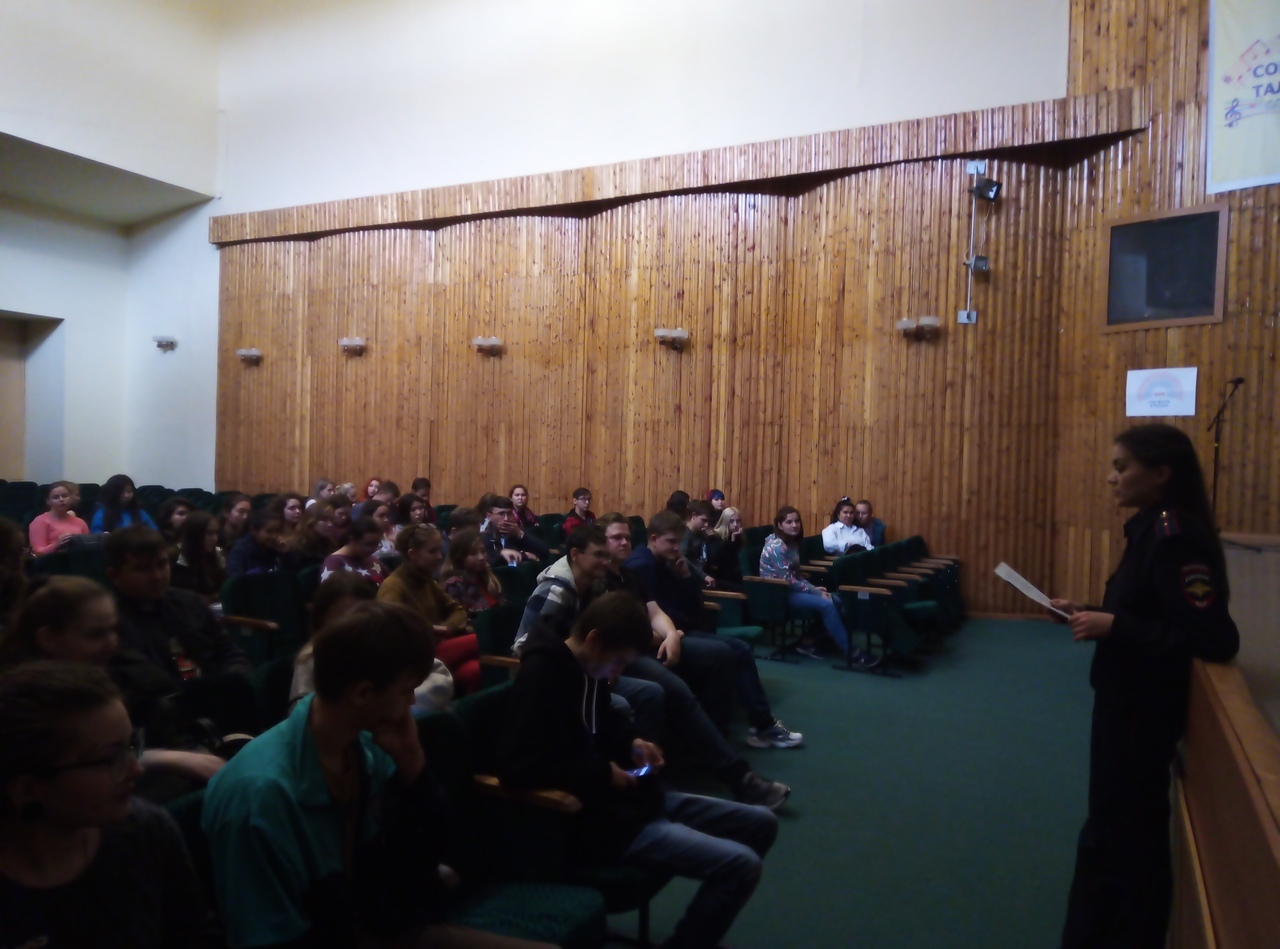 